Pregnancy—first day of the last menstrual period, date DDMMYYYYExported from METEOR(AIHW's Metadata Online Registry)© Australian Institute of Health and Welfare 2024This product, excluding the AIHW logo, Commonwealth Coat of Arms and any material owned by a third party or protected by a trademark, has been released under a Creative Commons BY 4.0 (CC BY 4.0) licence. Excluded material owned by third parties may include, for example, design and layout, images obtained under licence from third parties and signatures. We have made all reasonable efforts to identify and label material owned by third parties.You may distribute, remix and build on this website’s material but must attribute the AIHW as the copyright holder, in line with our attribution policy. The full terms and conditions of this licence are available at https://creativecommons.org/licenses/by/4.0/.Enquiries relating to copyright should be addressed to info@aihw.gov.au.Enquiries or comments on the METEOR metadata or download should be directed to the METEOR team at meteor@aihw.gov.au.Pregnancy—first day of the last menstrual period, date DDMMYYYYIdentifying and definitional attributesIdentifying and definitional attributesMetadata item type:Data ElementShort name:First day of the last menstrual periodMETEOR identifier:270038Registration status:Health!, Standard 01/03/2005Definition:Date of the first day of the mother's last menstrual period (LMP).Data Element Concept:Pregnancy—first day of the last menstrual periodValue Domain:Date DDMMYYYYValue domain attributesValue domain attributesValue domain attributesRepresentational attributesRepresentational attributesRepresentational attributesRepresentation class:DateDateData type:Date/TimeDate/TimeFormat:DDMMYYYYDDMMYYYYMaximum character length:88Data element attributes Data element attributes Collection and usage attributesCollection and usage attributesGuide for use:If the first day is unknown, it is unnecessary to record the month and year (i.e. record 99999999).Comments:The first day of the LMP is required to estimate gestational age, which is a key outcome of pregnancy and an important risk factor for neonatal outcomes. Although the date of the LMP may not be known, or may sometimes be erroneous, estimation of gestational age based on clinical assessment may also be inaccurate. Both methods of assessing gestational age are required for analysis of outcomes.Source and reference attributesSource and reference attributesSubmitting organisation:National Perinatal Data Development Committee
Relational attributesRelational attributesRelated metadata references:Is used in the formation of Female (pregnant)—estimated gestational age, total weeks NNHealth!, Superseded 02/12/2009
Is re-engineered from  First day of the last menstrual period, version 1, DE, NHDD, NHIMG, Superseded 01/03/2005.pdf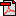  (13.6 KB)No registration status